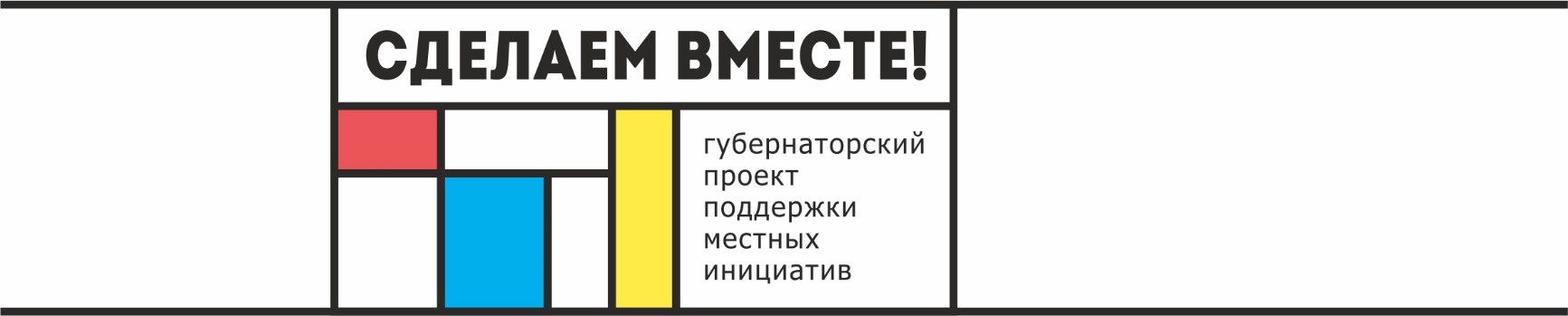 Приходитена собраниеУважаемые жители Приглашаем вас принять участие 
по отбору проектов благоустройства территории , основанных на местных инициативах.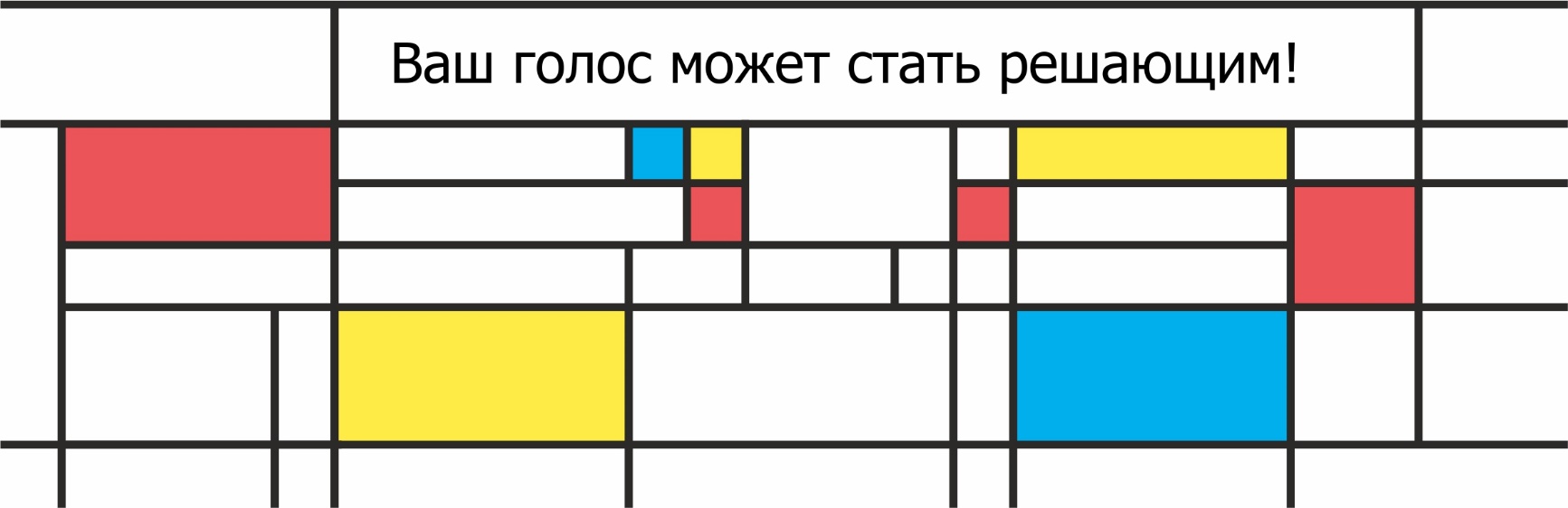 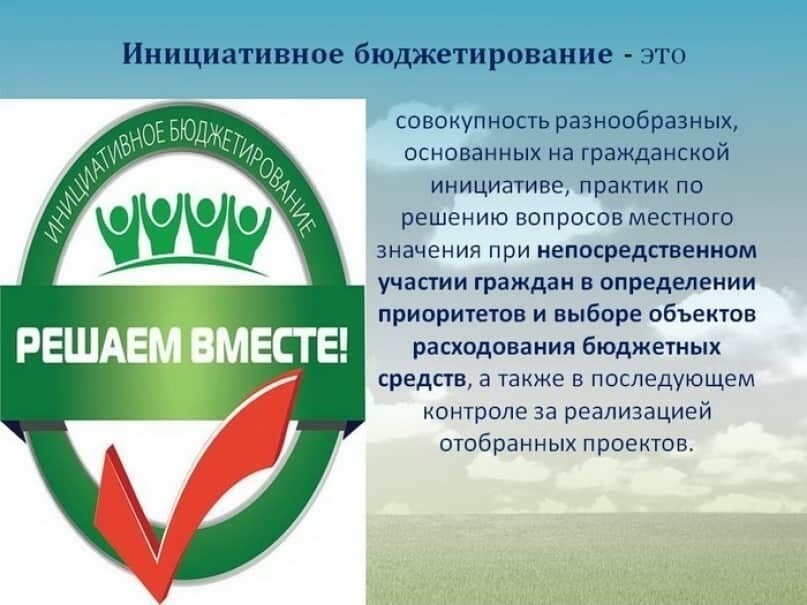 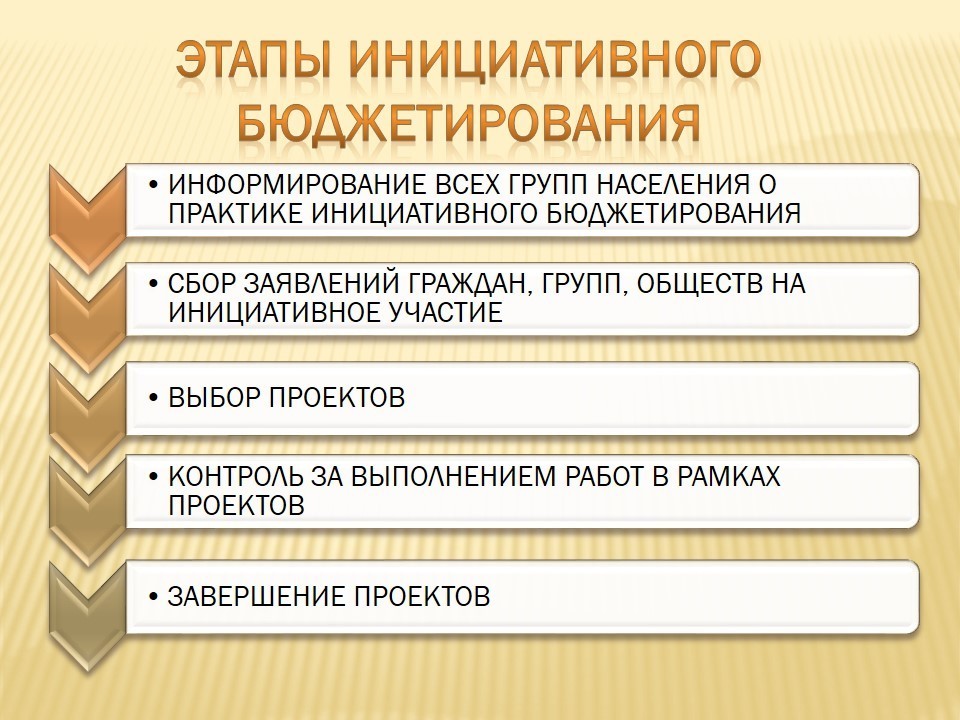 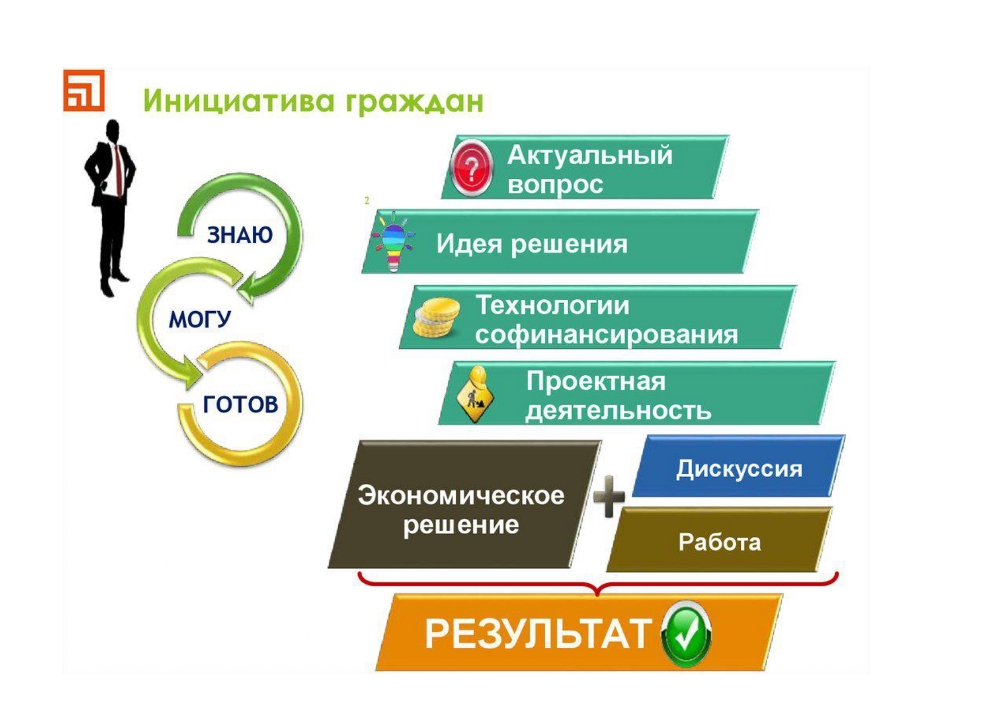 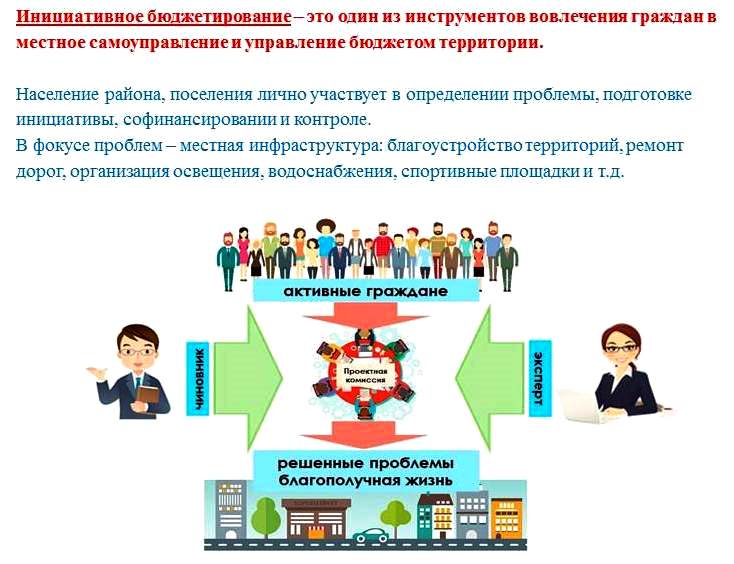 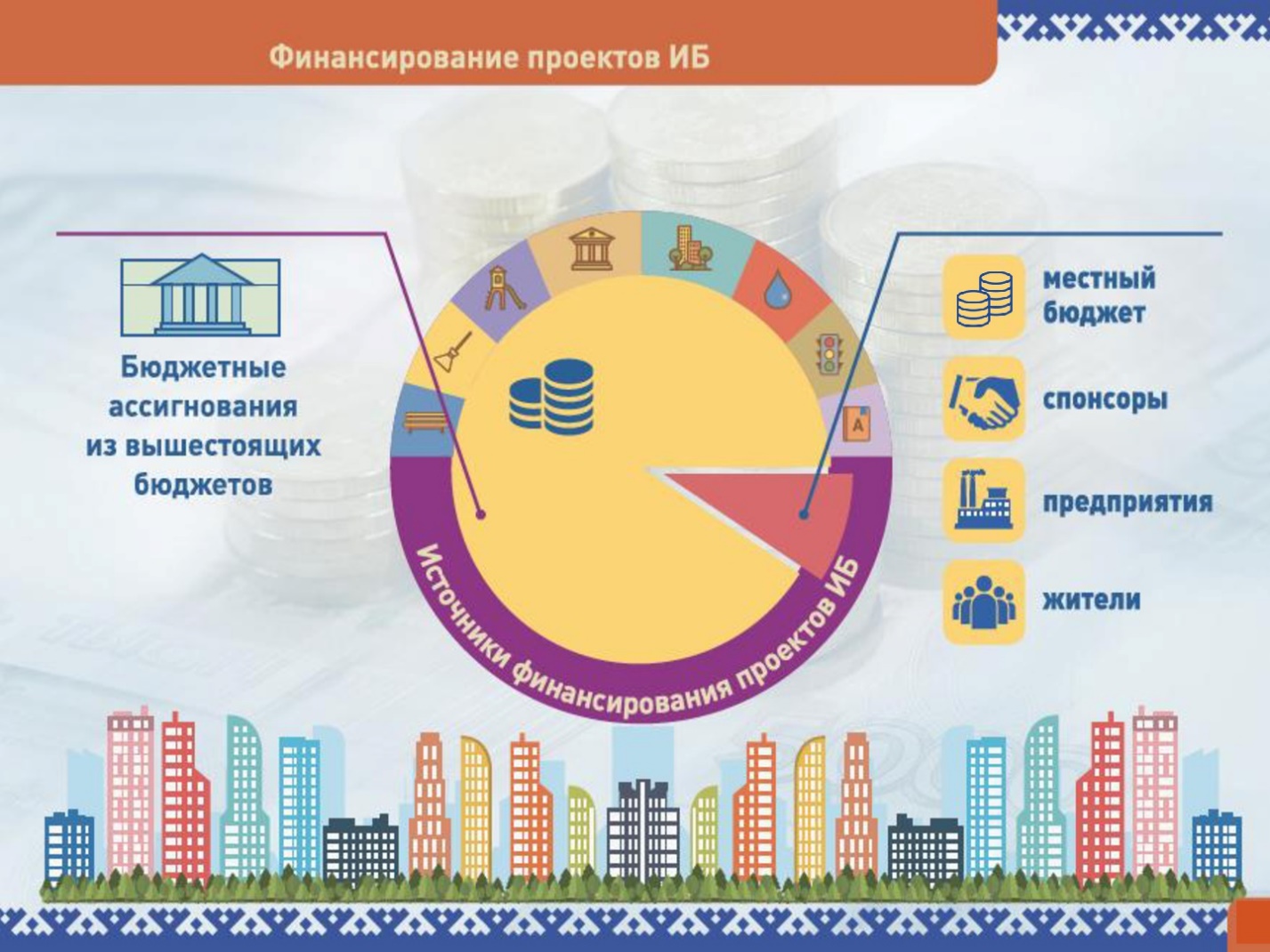 Собрание состоится: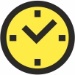 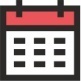 Собрание состоится:Собрание состоится:Собрание состоится: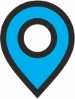 